TARI – Richiesta di rettifica degli importi addebitati(art. 17 deliberazione ARERA n. 15/2022)Il sottoscritto contribuenteCHIEDEil discarico o revisione per l’importo soggetto a TARI relativo a:PER I SEGUENTI MOTIVI __________________________________________________________________________________________________________________________________________________________________________________________________________________________________________________________________________________________________________________________________________________________________________________________________________________________________________________________________________________________________________________________________________________________________________________________INFORMATIVA PRIVACY art. 13 del GDPR (Regolamento UE 2016/679)Il sottoscritto, come sopra individuato, DICHIARA altresì di aver letto e compreso l'Informativa Privacy del Comune di San Giustino disponibile sul sito web del Comune https://www.comune.sangiustino.pg.it/c054044/zf/index.php/servizi-aggiuntivi/index/index/idtesto/211 Autorizza il trattamento dei propri dati personali ai sensi del Regolamento europeo n. 679/2016, D.lgs. 30 giugno 2003, n. 196 e del vigente regolamento comunale, nella misura necessaria per il perseguimento delle necessità d'ufficio e così come specificati nell'informativaSI ALLEGA COPIA DEL DOCUMENTO DI RICONOSCIMENTOall' UFFICIO TRIBUTI      del COMUNE DI SAN GIUSTINO      P.zza del Municipio, 17      06016 - SAN GIUSTINO (PG)COGNOME                  COGNOME                  NOMENOMENOMENOMECodice fiscale    Codice fiscale    (M/F)residente in  residente in  telefonotelefonoe-mail/PECe-mail/PECe-mail/PECe-mail/PECDENOMINAZIONE/Ragione socialeDENOMINAZIONE/Ragione socialeDENOMINAZIONE/Ragione socialeCodice fiscaleCodice fiscalePartita IvaPartita IvaPartita Ivasede legale in sede legale in telefonotelefonoe-mail/PECe-mail/PECe-mail/PECe-mail/PECRappresentante LegaleRappresentante LegaleRappresentante LegaleRappresentante LegaleRappresentante LegaleRappresentante LegaleRappresentante LegaleRappresentante LegaleRappresentante LegaleRappresentante LegaleRappresentante LegaleRappresentante LegaleRappresentante LegaleCognomeNomeNomeNomeCodice fiscaleCodice fiscaleCodice utente (reperibile nel frontespizio dell’avviso di pagamento):  Codice utente (reperibile nel frontespizio dell’avviso di pagamento):  Codice utente (reperibile nel frontespizio dell’avviso di pagamento):  Codice utente (reperibile nel frontespizio dell’avviso di pagamento):  Codice utente (reperibile nel frontespizio dell’avviso di pagamento):  Avviso n.delTARI Anno, lìFirma del dichiarante   Il presente modulo può essere inoltrato come segue:- a mezzo e-mail a   :    entrate@comune.sangiustino.pg.it- a mezzo PEC a        :   comune.sangiustino@postacert.umbria.it- a mezzo posta al    :   Comune di San Giustino – Ufficio Tributi - p.zza del Municipio, 17 – 06016 San Giustino (PG)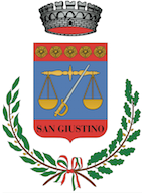 